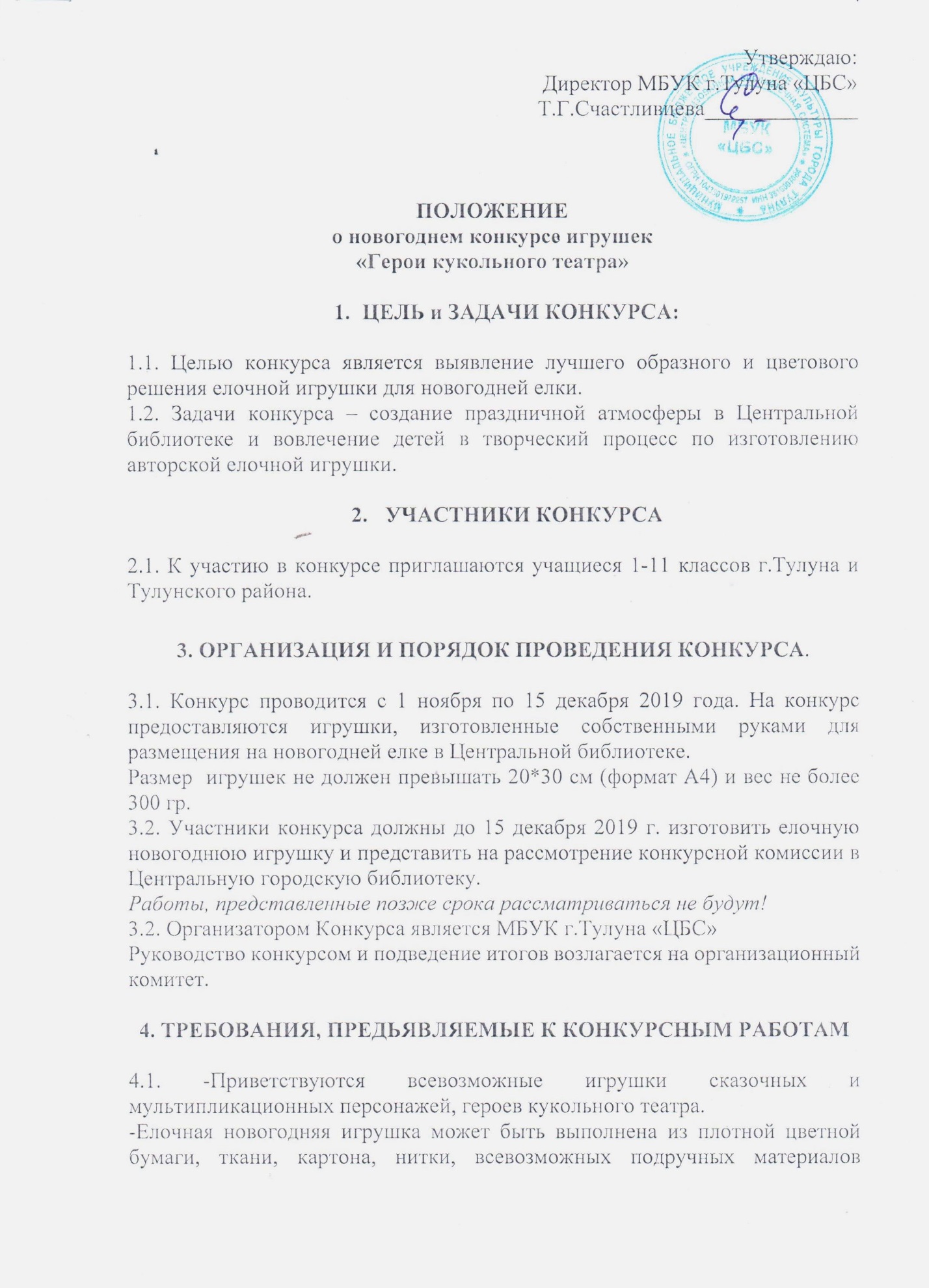  (пластиковых бутылок, шишек, упаковочных материалов, новогодних атрибутов магазинного исполнения и т.д.). Игрушка должна иметь петлю, прищепку или скобу для крепления к елочным ветвям. - Форма работы (игрушки): шарик, кубик, кукла, сказочный персонаж.- К работе должна быть приложена информация об участнике (ФИО, возраст, номер телефона)4.2. Представленные на Конкурс  новогодние ёлочные игрушки должны соответствовать следующим критериям:- соответствие игрушки праздничной новогодней тематике и размерам, позволяющим использовать их в украшении новогодней елки;- оригинальность художественного дизайна; - качество крепления и эстетичность;- креативность;- прочность;- безопасность.4.3. На конкурс не принимаются работы:
- Работы, в которых присутствуют острые металлические детали, из битого стекла, спички.- Представленные позже срока.4.4. Количество работ от участника (не более 1).4.5. Представленные на Конкурс новогодние ёлочные игрушки не возвращаются. 5. ПОРЯДОК ОПРЕДЕЛЕНИЯ ПОБЕДИТЕЛЕЙ И НАГРАЖДЕНИЕ5.1. Победители конкурса определяются жюри после проведения конкурса 20.12.2019 г.5.2. Победителям конкурса на лучшую новогоднюю игрушку «Герои кукольного театра», занявших 1-3 места, вручаются дипломы и призы.5.3. Итоги конкурса будут освещены на сайте МБУК г.Тулуна «ЦБС» и в СМИ.Жюри новогоднего конкурса игрушек «Герои кукольного театра»1. Счастливцева Т.Г. – директор МБУК г.Тулуна «ЦБС»2. Ларичкина Н.А. – Начальник отдела культуры и молодежной политики3. Евгеньева В.А. – корреспондент газеты «Тулунский вестник»